Todos los plazos son de cumplimiento obligatorio, de acuerdo con lo establecido en el artículo 47 de las NB-SABS. 1.    CONVOCATORIA1.    CONVOCATORIA1.    CONVOCATORIA1.    CONVOCATORIA1.    CONVOCATORIA1.    CONVOCATORIA1.    CONVOCATORIA1.    CONVOCATORIA1.    CONVOCATORIA1.    CONVOCATORIA1.    CONVOCATORIA1.    CONVOCATORIA1.    CONVOCATORIA1.    CONVOCATORIA1.    CONVOCATORIA1.    CONVOCATORIA1.    CONVOCATORIA1.    CONVOCATORIA1.    CONVOCATORIA1.    CONVOCATORIA1.    CONVOCATORIA1.    CONVOCATORIA1.    CONVOCATORIA1.    CONVOCATORIA1.    CONVOCATORIA1.    CONVOCATORIA1.    CONVOCATORIA1.    CONVOCATORIA1.    CONVOCATORIA1.    CONVOCATORIA1.    CONVOCATORIA1.    CONVOCATORIA1.    CONVOCATORIA1.    CONVOCATORIA1.    CONVOCATORIA1.    CONVOCATORIA1.    CONVOCATORIASe convoca a la presentación de propuestas para el siguiente proceso:Se convoca a la presentación de propuestas para el siguiente proceso:Se convoca a la presentación de propuestas para el siguiente proceso:Se convoca a la presentación de propuestas para el siguiente proceso:Se convoca a la presentación de propuestas para el siguiente proceso:Se convoca a la presentación de propuestas para el siguiente proceso:Se convoca a la presentación de propuestas para el siguiente proceso:Se convoca a la presentación de propuestas para el siguiente proceso:Se convoca a la presentación de propuestas para el siguiente proceso:Se convoca a la presentación de propuestas para el siguiente proceso:Se convoca a la presentación de propuestas para el siguiente proceso:Se convoca a la presentación de propuestas para el siguiente proceso:Se convoca a la presentación de propuestas para el siguiente proceso:Se convoca a la presentación de propuestas para el siguiente proceso:Se convoca a la presentación de propuestas para el siguiente proceso:Se convoca a la presentación de propuestas para el siguiente proceso:Se convoca a la presentación de propuestas para el siguiente proceso:Se convoca a la presentación de propuestas para el siguiente proceso:Se convoca a la presentación de propuestas para el siguiente proceso:Se convoca a la presentación de propuestas para el siguiente proceso:Se convoca a la presentación de propuestas para el siguiente proceso:Se convoca a la presentación de propuestas para el siguiente proceso:Se convoca a la presentación de propuestas para el siguiente proceso:Se convoca a la presentación de propuestas para el siguiente proceso:Se convoca a la presentación de propuestas para el siguiente proceso:Se convoca a la presentación de propuestas para el siguiente proceso:Se convoca a la presentación de propuestas para el siguiente proceso:Se convoca a la presentación de propuestas para el siguiente proceso:Se convoca a la presentación de propuestas para el siguiente proceso:Se convoca a la presentación de propuestas para el siguiente proceso:Se convoca a la presentación de propuestas para el siguiente proceso:Se convoca a la presentación de propuestas para el siguiente proceso:Se convoca a la presentación de propuestas para el siguiente proceso:Se convoca a la presentación de propuestas para el siguiente proceso:Se convoca a la presentación de propuestas para el siguiente proceso:Se convoca a la presentación de propuestas para el siguiente proceso:Se convoca a la presentación de propuestas para el siguiente proceso:Entidad ConvocanteEntidad Convocante::BANCO CENTRAL DE BOLIVIABANCO CENTRAL DE BOLIVIABANCO CENTRAL DE BOLIVIABANCO CENTRAL DE BOLIVIABANCO CENTRAL DE BOLIVIABANCO CENTRAL DE BOLIVIABANCO CENTRAL DE BOLIVIABANCO CENTRAL DE BOLIVIABANCO CENTRAL DE BOLIVIABANCO CENTRAL DE BOLIVIABANCO CENTRAL DE BOLIVIABANCO CENTRAL DE BOLIVIABANCO CENTRAL DE BOLIVIABANCO CENTRAL DE BOLIVIABANCO CENTRAL DE BOLIVIABANCO CENTRAL DE BOLIVIABANCO CENTRAL DE BOLIVIABANCO CENTRAL DE BOLIVIABANCO CENTRAL DE BOLIVIABANCO CENTRAL DE BOLIVIABANCO CENTRAL DE BOLIVIABANCO CENTRAL DE BOLIVIABANCO CENTRAL DE BOLIVIABANCO CENTRAL DE BOLIVIABANCO CENTRAL DE BOLIVIABANCO CENTRAL DE BOLIVIABANCO CENTRAL DE BOLIVIABANCO CENTRAL DE BOLIVIABANCO CENTRAL DE BOLIVIABANCO CENTRAL DE BOLIVIABANCO CENTRAL DE BOLIVIABANCO CENTRAL DE BOLIVIAModalidad de ContrataciónModalidad de Contratación::Apoyo Nacional a la Producción y Empleo Apoyo Nacional a la Producción y Empleo Apoyo Nacional a la Producción y Empleo Apoyo Nacional a la Producción y Empleo Apoyo Nacional a la Producción y Empleo Apoyo Nacional a la Producción y Empleo Apoyo Nacional a la Producción y Empleo Apoyo Nacional a la Producción y Empleo Apoyo Nacional a la Producción y Empleo Apoyo Nacional a la Producción y Empleo Apoyo Nacional a la Producción y Empleo Apoyo Nacional a la Producción y Empleo Apoyo Nacional a la Producción y Empleo Apoyo Nacional a la Producción y Empleo Apoyo Nacional a la Producción y Empleo Apoyo Nacional a la Producción y Empleo Apoyo Nacional a la Producción y Empleo Apoyo Nacional a la Producción y Empleo Apoyo Nacional a la Producción y Empleo Apoyo Nacional a la Producción y Empleo Apoyo Nacional a la Producción y Empleo Apoyo Nacional a la Producción y Empleo Apoyo Nacional a la Producción y Empleo Apoyo Nacional a la Producción y Empleo Apoyo Nacional a la Producción y Empleo Apoyo Nacional a la Producción y Empleo Apoyo Nacional a la Producción y Empleo Apoyo Nacional a la Producción y Empleo Apoyo Nacional a la Producción y Empleo Apoyo Nacional a la Producción y Empleo Apoyo Nacional a la Producción y Empleo Apoyo Nacional a la Producción y Empleo CUCECUCE::Código interno que la entidad utiliza para Identificar al procesoCódigo interno que la entidad utiliza para Identificar al proceso::ANPE - P N° 036/2018-1CANPE - P N° 036/2018-1CANPE - P N° 036/2018-1CANPE - P N° 036/2018-1CANPE - P N° 036/2018-1CANPE - P N° 036/2018-1CANPE - P N° 036/2018-1CANPE - P N° 036/2018-1CANPE - P N° 036/2018-1CANPE - P N° 036/2018-1CANPE - P N° 036/2018-1CANPE - P N° 036/2018-1CANPE - P N° 036/2018-1CANPE - P N° 036/2018-1CANPE - P N° 036/2018-1CANPE - P N° 036/2018-1CANPE - P N° 036/2018-1CANPE - P N° 036/2018-1CANPE - P N° 036/2018-1CObjeto de la contrataciónObjeto de la contratación::EQUIPOS COMPUTACIONALES ESPECIALIZADOS BOVEDAS DE CERTIFICADOS DIGITALES HSM EQUIPOS COMPUTACIONALES ESPECIALIZADOS BOVEDAS DE CERTIFICADOS DIGITALES HSM EQUIPOS COMPUTACIONALES ESPECIALIZADOS BOVEDAS DE CERTIFICADOS DIGITALES HSM EQUIPOS COMPUTACIONALES ESPECIALIZADOS BOVEDAS DE CERTIFICADOS DIGITALES HSM EQUIPOS COMPUTACIONALES ESPECIALIZADOS BOVEDAS DE CERTIFICADOS DIGITALES HSM EQUIPOS COMPUTACIONALES ESPECIALIZADOS BOVEDAS DE CERTIFICADOS DIGITALES HSM EQUIPOS COMPUTACIONALES ESPECIALIZADOS BOVEDAS DE CERTIFICADOS DIGITALES HSM EQUIPOS COMPUTACIONALES ESPECIALIZADOS BOVEDAS DE CERTIFICADOS DIGITALES HSM EQUIPOS COMPUTACIONALES ESPECIALIZADOS BOVEDAS DE CERTIFICADOS DIGITALES HSM EQUIPOS COMPUTACIONALES ESPECIALIZADOS BOVEDAS DE CERTIFICADOS DIGITALES HSM EQUIPOS COMPUTACIONALES ESPECIALIZADOS BOVEDAS DE CERTIFICADOS DIGITALES HSM EQUIPOS COMPUTACIONALES ESPECIALIZADOS BOVEDAS DE CERTIFICADOS DIGITALES HSM EQUIPOS COMPUTACIONALES ESPECIALIZADOS BOVEDAS DE CERTIFICADOS DIGITALES HSM EQUIPOS COMPUTACIONALES ESPECIALIZADOS BOVEDAS DE CERTIFICADOS DIGITALES HSM EQUIPOS COMPUTACIONALES ESPECIALIZADOS BOVEDAS DE CERTIFICADOS DIGITALES HSM EQUIPOS COMPUTACIONALES ESPECIALIZADOS BOVEDAS DE CERTIFICADOS DIGITALES HSM EQUIPOS COMPUTACIONALES ESPECIALIZADOS BOVEDAS DE CERTIFICADOS DIGITALES HSM EQUIPOS COMPUTACIONALES ESPECIALIZADOS BOVEDAS DE CERTIFICADOS DIGITALES HSM EQUIPOS COMPUTACIONALES ESPECIALIZADOS BOVEDAS DE CERTIFICADOS DIGITALES HSM EQUIPOS COMPUTACIONALES ESPECIALIZADOS BOVEDAS DE CERTIFICADOS DIGITALES HSM EQUIPOS COMPUTACIONALES ESPECIALIZADOS BOVEDAS DE CERTIFICADOS DIGITALES HSM EQUIPOS COMPUTACIONALES ESPECIALIZADOS BOVEDAS DE CERTIFICADOS DIGITALES HSM EQUIPOS COMPUTACIONALES ESPECIALIZADOS BOVEDAS DE CERTIFICADOS DIGITALES HSM EQUIPOS COMPUTACIONALES ESPECIALIZADOS BOVEDAS DE CERTIFICADOS DIGITALES HSM EQUIPOS COMPUTACIONALES ESPECIALIZADOS BOVEDAS DE CERTIFICADOS DIGITALES HSM EQUIPOS COMPUTACIONALES ESPECIALIZADOS BOVEDAS DE CERTIFICADOS DIGITALES HSM EQUIPOS COMPUTACIONALES ESPECIALIZADOS BOVEDAS DE CERTIFICADOS DIGITALES HSM EQUIPOS COMPUTACIONALES ESPECIALIZADOS BOVEDAS DE CERTIFICADOS DIGITALES HSM EQUIPOS COMPUTACIONALES ESPECIALIZADOS BOVEDAS DE CERTIFICADOS DIGITALES HSM EQUIPOS COMPUTACIONALES ESPECIALIZADOS BOVEDAS DE CERTIFICADOS DIGITALES HSM EQUIPOS COMPUTACIONALES ESPECIALIZADOS BOVEDAS DE CERTIFICADOS DIGITALES HSM EQUIPOS COMPUTACIONALES ESPECIALIZADOS BOVEDAS DE CERTIFICADOS DIGITALES HSM Método de Selección y AdjudicaciónMétodo de Selección y Adjudicación::a) Calidad, Propuesta Técnica y Costoa) Calidad, Propuesta Técnica y Costoa) Calidad, Propuesta Técnica y Costoa) Calidad, Propuesta Técnica y Costoa) Calidad, Propuesta Técnica y Costoa) Calidad, Propuesta Técnica y Costoa) Calidad, Propuesta Técnica y Costoa) Calidad, Propuesta Técnica y Costoa) Calidad, Propuesta Técnica y Costoa) Calidad, Propuesta Técnica y Costoa) Calidad, Propuesta Técnica y Costoa) Calidad, Propuesta Técnica y Costoa) Calidad, Propuesta Técnica y Costob) Calidad b) Calidad b) Calidad b) Calidad b) Calidad Xc) Precio Evaluado más Bajoc) Precio Evaluado más Bajoc) Precio Evaluado más Bajoc) Precio Evaluado más Bajoc) Precio Evaluado más Bajoc) Precio Evaluado más Bajoc) Precio Evaluado más Bajoc) Precio Evaluado más Bajoc) Precio Evaluado más Bajoc) Precio Evaluado más Bajoc) Precio Evaluado más BajoForma de AdjudicaciónForma de Adjudicación::Por el Total Por el Total Por el Total Por el Total Por el Total Por el Total Por el Total Por el Total Por el Total Por el Total Por el Total Por el Total Por el Total Por el Total Por el Total Por el Total Por el Total Por el Total Por el Total Por el Total Por el Total Por el Total Por el Total Por el Total Por el Total Por el Total Por el Total Por el Total Por el Total Por el Total Por el Total Por el Total Precio ReferencialPrecio Referencial::Bs472.284,84 (Cuatrocientos setenta y dos mil doscientos ochenta y cuatro 84/100 Bolivianos)Bs472.284,84 (Cuatrocientos setenta y dos mil doscientos ochenta y cuatro 84/100 Bolivianos)Bs472.284,84 (Cuatrocientos setenta y dos mil doscientos ochenta y cuatro 84/100 Bolivianos)Bs472.284,84 (Cuatrocientos setenta y dos mil doscientos ochenta y cuatro 84/100 Bolivianos)Bs472.284,84 (Cuatrocientos setenta y dos mil doscientos ochenta y cuatro 84/100 Bolivianos)Bs472.284,84 (Cuatrocientos setenta y dos mil doscientos ochenta y cuatro 84/100 Bolivianos)Bs472.284,84 (Cuatrocientos setenta y dos mil doscientos ochenta y cuatro 84/100 Bolivianos)Bs472.284,84 (Cuatrocientos setenta y dos mil doscientos ochenta y cuatro 84/100 Bolivianos)Bs472.284,84 (Cuatrocientos setenta y dos mil doscientos ochenta y cuatro 84/100 Bolivianos)Bs472.284,84 (Cuatrocientos setenta y dos mil doscientos ochenta y cuatro 84/100 Bolivianos)Bs472.284,84 (Cuatrocientos setenta y dos mil doscientos ochenta y cuatro 84/100 Bolivianos)Bs472.284,84 (Cuatrocientos setenta y dos mil doscientos ochenta y cuatro 84/100 Bolivianos)Bs472.284,84 (Cuatrocientos setenta y dos mil doscientos ochenta y cuatro 84/100 Bolivianos)Bs472.284,84 (Cuatrocientos setenta y dos mil doscientos ochenta y cuatro 84/100 Bolivianos)Bs472.284,84 (Cuatrocientos setenta y dos mil doscientos ochenta y cuatro 84/100 Bolivianos)Bs472.284,84 (Cuatrocientos setenta y dos mil doscientos ochenta y cuatro 84/100 Bolivianos)Bs472.284,84 (Cuatrocientos setenta y dos mil doscientos ochenta y cuatro 84/100 Bolivianos)Bs472.284,84 (Cuatrocientos setenta y dos mil doscientos ochenta y cuatro 84/100 Bolivianos)Bs472.284,84 (Cuatrocientos setenta y dos mil doscientos ochenta y cuatro 84/100 Bolivianos)Bs472.284,84 (Cuatrocientos setenta y dos mil doscientos ochenta y cuatro 84/100 Bolivianos)Bs472.284,84 (Cuatrocientos setenta y dos mil doscientos ochenta y cuatro 84/100 Bolivianos)Bs472.284,84 (Cuatrocientos setenta y dos mil doscientos ochenta y cuatro 84/100 Bolivianos)Bs472.284,84 (Cuatrocientos setenta y dos mil doscientos ochenta y cuatro 84/100 Bolivianos)Bs472.284,84 (Cuatrocientos setenta y dos mil doscientos ochenta y cuatro 84/100 Bolivianos)Bs472.284,84 (Cuatrocientos setenta y dos mil doscientos ochenta y cuatro 84/100 Bolivianos)Bs472.284,84 (Cuatrocientos setenta y dos mil doscientos ochenta y cuatro 84/100 Bolivianos)Bs472.284,84 (Cuatrocientos setenta y dos mil doscientos ochenta y cuatro 84/100 Bolivianos)Bs472.284,84 (Cuatrocientos setenta y dos mil doscientos ochenta y cuatro 84/100 Bolivianos)Bs472.284,84 (Cuatrocientos setenta y dos mil doscientos ochenta y cuatro 84/100 Bolivianos)Bs472.284,84 (Cuatrocientos setenta y dos mil doscientos ochenta y cuatro 84/100 Bolivianos)Bs472.284,84 (Cuatrocientos setenta y dos mil doscientos ochenta y cuatro 84/100 Bolivianos)Bs472.284,84 (Cuatrocientos setenta y dos mil doscientos ochenta y cuatro 84/100 Bolivianos)La contratación se formalizará medianteLa contratación se formalizará mediante::ContratoContratoContratoContratoContratoContratoContratoContratoContratoContratoContratoContratoContratoContratoContratoContratoContratoContratoContratoContratoContratoContratoContratoContratoContratoContratoContratoContratoContratoContratoContratoContratoGarantía de Seriedad de  PropuestaGarantía de Seriedad de  Propuesta::El proponente deberá presentar una Garantía equivalente al 1% del valor de su propuesta económica.El proponente deberá presentar una Garantía equivalente al 1% del valor de su propuesta económica.El proponente deberá presentar una Garantía equivalente al 1% del valor de su propuesta económica.El proponente deberá presentar una Garantía equivalente al 1% del valor de su propuesta económica.El proponente deberá presentar una Garantía equivalente al 1% del valor de su propuesta económica.El proponente deberá presentar una Garantía equivalente al 1% del valor de su propuesta económica.El proponente deberá presentar una Garantía equivalente al 1% del valor de su propuesta económica.El proponente deberá presentar una Garantía equivalente al 1% del valor de su propuesta económica.El proponente deberá presentar una Garantía equivalente al 1% del valor de su propuesta económica.El proponente deberá presentar una Garantía equivalente al 1% del valor de su propuesta económica.El proponente deberá presentar una Garantía equivalente al 1% del valor de su propuesta económica.El proponente deberá presentar una Garantía equivalente al 1% del valor de su propuesta económica.El proponente deberá presentar una Garantía equivalente al 1% del valor de su propuesta económica.El proponente deberá presentar una Garantía equivalente al 1% del valor de su propuesta económica.El proponente deberá presentar una Garantía equivalente al 1% del valor de su propuesta económica.El proponente deberá presentar una Garantía equivalente al 1% del valor de su propuesta económica.El proponente deberá presentar una Garantía equivalente al 1% del valor de su propuesta económica.El proponente deberá presentar una Garantía equivalente al 1% del valor de su propuesta económica.El proponente deberá presentar una Garantía equivalente al 1% del valor de su propuesta económica.El proponente deberá presentar una Garantía equivalente al 1% del valor de su propuesta económica.El proponente deberá presentar una Garantía equivalente al 1% del valor de su propuesta económica.El proponente deberá presentar una Garantía equivalente al 1% del valor de su propuesta económica.El proponente deberá presentar una Garantía equivalente al 1% del valor de su propuesta económica.El proponente deberá presentar una Garantía equivalente al 1% del valor de su propuesta económica.El proponente deberá presentar una Garantía equivalente al 1% del valor de su propuesta económica.El proponente deberá presentar una Garantía equivalente al 1% del valor de su propuesta económica.El proponente deberá presentar una Garantía equivalente al 1% del valor de su propuesta económica.El proponente deberá presentar una Garantía equivalente al 1% del valor de su propuesta económica.El proponente deberá presentar una Garantía equivalente al 1% del valor de su propuesta económica.El proponente deberá presentar una Garantía equivalente al 1% del valor de su propuesta económica.El proponente deberá presentar una Garantía equivalente al 1% del valor de su propuesta económica.El proponente deberá presentar una Garantía equivalente al 1% del valor de su propuesta económica.Garantía de Cumplimiento de ContratoGarantía de Cumplimiento de Contrato::El proponente adjudicado deberá constituir la garantía del cumplimiento de contrato por el 7% del monto total que sea contratado.El proponente adjudicado deberá constituir la garantía del cumplimiento de contrato por el 7% del monto total que sea contratado.El proponente adjudicado deberá constituir la garantía del cumplimiento de contrato por el 7% del monto total que sea contratado.El proponente adjudicado deberá constituir la garantía del cumplimiento de contrato por el 7% del monto total que sea contratado.El proponente adjudicado deberá constituir la garantía del cumplimiento de contrato por el 7% del monto total que sea contratado.El proponente adjudicado deberá constituir la garantía del cumplimiento de contrato por el 7% del monto total que sea contratado.El proponente adjudicado deberá constituir la garantía del cumplimiento de contrato por el 7% del monto total que sea contratado.El proponente adjudicado deberá constituir la garantía del cumplimiento de contrato por el 7% del monto total que sea contratado.El proponente adjudicado deberá constituir la garantía del cumplimiento de contrato por el 7% del monto total que sea contratado.El proponente adjudicado deberá constituir la garantía del cumplimiento de contrato por el 7% del monto total que sea contratado.El proponente adjudicado deberá constituir la garantía del cumplimiento de contrato por el 7% del monto total que sea contratado.El proponente adjudicado deberá constituir la garantía del cumplimiento de contrato por el 7% del monto total que sea contratado.El proponente adjudicado deberá constituir la garantía del cumplimiento de contrato por el 7% del monto total que sea contratado.El proponente adjudicado deberá constituir la garantía del cumplimiento de contrato por el 7% del monto total que sea contratado.El proponente adjudicado deberá constituir la garantía del cumplimiento de contrato por el 7% del monto total que sea contratado.El proponente adjudicado deberá constituir la garantía del cumplimiento de contrato por el 7% del monto total que sea contratado.El proponente adjudicado deberá constituir la garantía del cumplimiento de contrato por el 7% del monto total que sea contratado.El proponente adjudicado deberá constituir la garantía del cumplimiento de contrato por el 7% del monto total que sea contratado.El proponente adjudicado deberá constituir la garantía del cumplimiento de contrato por el 7% del monto total que sea contratado.El proponente adjudicado deberá constituir la garantía del cumplimiento de contrato por el 7% del monto total que sea contratado.El proponente adjudicado deberá constituir la garantía del cumplimiento de contrato por el 7% del monto total que sea contratado.El proponente adjudicado deberá constituir la garantía del cumplimiento de contrato por el 7% del monto total que sea contratado.El proponente adjudicado deberá constituir la garantía del cumplimiento de contrato por el 7% del monto total que sea contratado.El proponente adjudicado deberá constituir la garantía del cumplimiento de contrato por el 7% del monto total que sea contratado.El proponente adjudicado deberá constituir la garantía del cumplimiento de contrato por el 7% del monto total que sea contratado.El proponente adjudicado deberá constituir la garantía del cumplimiento de contrato por el 7% del monto total que sea contratado.El proponente adjudicado deberá constituir la garantía del cumplimiento de contrato por el 7% del monto total que sea contratado.El proponente adjudicado deberá constituir la garantía del cumplimiento de contrato por el 7% del monto total que sea contratado.El proponente adjudicado deberá constituir la garantía del cumplimiento de contrato por el 7% del monto total que sea contratado.El proponente adjudicado deberá constituir la garantía del cumplimiento de contrato por el 7% del monto total que sea contratado.El proponente adjudicado deberá constituir la garantía del cumplimiento de contrato por el 7% del monto total que sea contratado.El proponente adjudicado deberá constituir la garantía del cumplimiento de contrato por el 7% del monto total que sea contratado.Garantía de Funcionamiento  de        Maquinaria y/o Equipo                            Garantía de Funcionamiento  de        Maquinaria y/o Equipo                            ::El proveedor deberá constituir la Garantía de Funcionamiento de Maquinaria y/o Equipo que será equivalente al 1.5% del monto del contrato A solicitud del proveedor, en sustitución de esta garantía se podrá efectuar una retención del monto equivalente a la garantía solicitada.El proveedor deberá constituir la Garantía de Funcionamiento de Maquinaria y/o Equipo que será equivalente al 1.5% del monto del contrato A solicitud del proveedor, en sustitución de esta garantía se podrá efectuar una retención del monto equivalente a la garantía solicitada.El proveedor deberá constituir la Garantía de Funcionamiento de Maquinaria y/o Equipo que será equivalente al 1.5% del monto del contrato A solicitud del proveedor, en sustitución de esta garantía se podrá efectuar una retención del monto equivalente a la garantía solicitada.El proveedor deberá constituir la Garantía de Funcionamiento de Maquinaria y/o Equipo que será equivalente al 1.5% del monto del contrato A solicitud del proveedor, en sustitución de esta garantía se podrá efectuar una retención del monto equivalente a la garantía solicitada.El proveedor deberá constituir la Garantía de Funcionamiento de Maquinaria y/o Equipo que será equivalente al 1.5% del monto del contrato A solicitud del proveedor, en sustitución de esta garantía se podrá efectuar una retención del monto equivalente a la garantía solicitada.El proveedor deberá constituir la Garantía de Funcionamiento de Maquinaria y/o Equipo que será equivalente al 1.5% del monto del contrato A solicitud del proveedor, en sustitución de esta garantía se podrá efectuar una retención del monto equivalente a la garantía solicitada.El proveedor deberá constituir la Garantía de Funcionamiento de Maquinaria y/o Equipo que será equivalente al 1.5% del monto del contrato A solicitud del proveedor, en sustitución de esta garantía se podrá efectuar una retención del monto equivalente a la garantía solicitada.El proveedor deberá constituir la Garantía de Funcionamiento de Maquinaria y/o Equipo que será equivalente al 1.5% del monto del contrato A solicitud del proveedor, en sustitución de esta garantía se podrá efectuar una retención del monto equivalente a la garantía solicitada.El proveedor deberá constituir la Garantía de Funcionamiento de Maquinaria y/o Equipo que será equivalente al 1.5% del monto del contrato A solicitud del proveedor, en sustitución de esta garantía se podrá efectuar una retención del monto equivalente a la garantía solicitada.El proveedor deberá constituir la Garantía de Funcionamiento de Maquinaria y/o Equipo que será equivalente al 1.5% del monto del contrato A solicitud del proveedor, en sustitución de esta garantía se podrá efectuar una retención del monto equivalente a la garantía solicitada.El proveedor deberá constituir la Garantía de Funcionamiento de Maquinaria y/o Equipo que será equivalente al 1.5% del monto del contrato A solicitud del proveedor, en sustitución de esta garantía se podrá efectuar una retención del monto equivalente a la garantía solicitada.El proveedor deberá constituir la Garantía de Funcionamiento de Maquinaria y/o Equipo que será equivalente al 1.5% del monto del contrato A solicitud del proveedor, en sustitución de esta garantía se podrá efectuar una retención del monto equivalente a la garantía solicitada.El proveedor deberá constituir la Garantía de Funcionamiento de Maquinaria y/o Equipo que será equivalente al 1.5% del monto del contrato A solicitud del proveedor, en sustitución de esta garantía se podrá efectuar una retención del monto equivalente a la garantía solicitada.El proveedor deberá constituir la Garantía de Funcionamiento de Maquinaria y/o Equipo que será equivalente al 1.5% del monto del contrato A solicitud del proveedor, en sustitución de esta garantía se podrá efectuar una retención del monto equivalente a la garantía solicitada.El proveedor deberá constituir la Garantía de Funcionamiento de Maquinaria y/o Equipo que será equivalente al 1.5% del monto del contrato A solicitud del proveedor, en sustitución de esta garantía se podrá efectuar una retención del monto equivalente a la garantía solicitada.El proveedor deberá constituir la Garantía de Funcionamiento de Maquinaria y/o Equipo que será equivalente al 1.5% del monto del contrato A solicitud del proveedor, en sustitución de esta garantía se podrá efectuar una retención del monto equivalente a la garantía solicitada.El proveedor deberá constituir la Garantía de Funcionamiento de Maquinaria y/o Equipo que será equivalente al 1.5% del monto del contrato A solicitud del proveedor, en sustitución de esta garantía se podrá efectuar una retención del monto equivalente a la garantía solicitada.El proveedor deberá constituir la Garantía de Funcionamiento de Maquinaria y/o Equipo que será equivalente al 1.5% del monto del contrato A solicitud del proveedor, en sustitución de esta garantía se podrá efectuar una retención del monto equivalente a la garantía solicitada.El proveedor deberá constituir la Garantía de Funcionamiento de Maquinaria y/o Equipo que será equivalente al 1.5% del monto del contrato A solicitud del proveedor, en sustitución de esta garantía se podrá efectuar una retención del monto equivalente a la garantía solicitada.El proveedor deberá constituir la Garantía de Funcionamiento de Maquinaria y/o Equipo que será equivalente al 1.5% del monto del contrato A solicitud del proveedor, en sustitución de esta garantía se podrá efectuar una retención del monto equivalente a la garantía solicitada.El proveedor deberá constituir la Garantía de Funcionamiento de Maquinaria y/o Equipo que será equivalente al 1.5% del monto del contrato A solicitud del proveedor, en sustitución de esta garantía se podrá efectuar una retención del monto equivalente a la garantía solicitada.El proveedor deberá constituir la Garantía de Funcionamiento de Maquinaria y/o Equipo que será equivalente al 1.5% del monto del contrato A solicitud del proveedor, en sustitución de esta garantía se podrá efectuar una retención del monto equivalente a la garantía solicitada.El proveedor deberá constituir la Garantía de Funcionamiento de Maquinaria y/o Equipo que será equivalente al 1.5% del monto del contrato A solicitud del proveedor, en sustitución de esta garantía se podrá efectuar una retención del monto equivalente a la garantía solicitada.El proveedor deberá constituir la Garantía de Funcionamiento de Maquinaria y/o Equipo que será equivalente al 1.5% del monto del contrato A solicitud del proveedor, en sustitución de esta garantía se podrá efectuar una retención del monto equivalente a la garantía solicitada.El proveedor deberá constituir la Garantía de Funcionamiento de Maquinaria y/o Equipo que será equivalente al 1.5% del monto del contrato A solicitud del proveedor, en sustitución de esta garantía se podrá efectuar una retención del monto equivalente a la garantía solicitada.El proveedor deberá constituir la Garantía de Funcionamiento de Maquinaria y/o Equipo que será equivalente al 1.5% del monto del contrato A solicitud del proveedor, en sustitución de esta garantía se podrá efectuar una retención del monto equivalente a la garantía solicitada.El proveedor deberá constituir la Garantía de Funcionamiento de Maquinaria y/o Equipo que será equivalente al 1.5% del monto del contrato A solicitud del proveedor, en sustitución de esta garantía se podrá efectuar una retención del monto equivalente a la garantía solicitada.El proveedor deberá constituir la Garantía de Funcionamiento de Maquinaria y/o Equipo que será equivalente al 1.5% del monto del contrato A solicitud del proveedor, en sustitución de esta garantía se podrá efectuar una retención del monto equivalente a la garantía solicitada.El proveedor deberá constituir la Garantía de Funcionamiento de Maquinaria y/o Equipo que será equivalente al 1.5% del monto del contrato A solicitud del proveedor, en sustitución de esta garantía se podrá efectuar una retención del monto equivalente a la garantía solicitada.El proveedor deberá constituir la Garantía de Funcionamiento de Maquinaria y/o Equipo que será equivalente al 1.5% del monto del contrato A solicitud del proveedor, en sustitución de esta garantía se podrá efectuar una retención del monto equivalente a la garantía solicitada.El proveedor deberá constituir la Garantía de Funcionamiento de Maquinaria y/o Equipo que será equivalente al 1.5% del monto del contrato A solicitud del proveedor, en sustitución de esta garantía se podrá efectuar una retención del monto equivalente a la garantía solicitada.El proveedor deberá constituir la Garantía de Funcionamiento de Maquinaria y/o Equipo que será equivalente al 1.5% del monto del contrato A solicitud del proveedor, en sustitución de esta garantía se podrá efectuar una retención del monto equivalente a la garantía solicitada.Organismo FinanciadorOrganismo Financiador::Nombre del Organismo FinanciadorNombre del Organismo FinanciadorNombre del Organismo FinanciadorNombre del Organismo FinanciadorNombre del Organismo FinanciadorNombre del Organismo FinanciadorNombre del Organismo FinanciadorNombre del Organismo FinanciadorNombre del Organismo FinanciadorNombre del Organismo FinanciadorNombre del Organismo FinanciadorNombre del Organismo FinanciadorNombre del Organismo FinanciadorNombre del Organismo FinanciadorNombre del Organismo Financiador% de Financiamiento% de Financiamiento% de Financiamiento% de Financiamiento% de Financiamiento% de Financiamiento% de Financiamiento% de Financiamiento% de Financiamiento(de acuerdo al clasificador vigente)(de acuerdo al clasificador vigente)(de acuerdo al clasificador vigente)(de acuerdo al clasificador vigente)(de acuerdo al clasificador vigente)(de acuerdo al clasificador vigente)(de acuerdo al clasificador vigente)(de acuerdo al clasificador vigente)(de acuerdo al clasificador vigente)(de acuerdo al clasificador vigente)(de acuerdo al clasificador vigente)(de acuerdo al clasificador vigente)(de acuerdo al clasificador vigente)(de acuerdo al clasificador vigente)(de acuerdo al clasificador vigente)Recursos propios del BCBRecursos propios del BCBRecursos propios del BCBRecursos propios del BCBRecursos propios del BCBRecursos propios del BCBRecursos propios del BCBRecursos propios del BCBRecursos propios del BCBRecursos propios del BCBRecursos propios del BCBRecursos propios del BCBRecursos propios del BCBRecursos propios del BCBRecursos propios del BCBRecursos propios del BCBRecursos propios del BCBRecursos propios del BCBRecursos propios del BCB100100100100100100100100100Plazo previsto para la entrega de bienes Plazo previsto para la entrega de bienes ::Plazo de entrega provisional menor o igual a cuarenta y cinco (45) días calendario, computables a partir del siguiente día hábil de la firma del contrato.Plazo de entrega provisional menor o igual a cuarenta y cinco (45) días calendario, computables a partir del siguiente día hábil de la firma del contrato.Plazo de entrega provisional menor o igual a cuarenta y cinco (45) días calendario, computables a partir del siguiente día hábil de la firma del contrato.Plazo de entrega provisional menor o igual a cuarenta y cinco (45) días calendario, computables a partir del siguiente día hábil de la firma del contrato.Plazo de entrega provisional menor o igual a cuarenta y cinco (45) días calendario, computables a partir del siguiente día hábil de la firma del contrato.Plazo de entrega provisional menor o igual a cuarenta y cinco (45) días calendario, computables a partir del siguiente día hábil de la firma del contrato.Plazo de entrega provisional menor o igual a cuarenta y cinco (45) días calendario, computables a partir del siguiente día hábil de la firma del contrato.Plazo de entrega provisional menor o igual a cuarenta y cinco (45) días calendario, computables a partir del siguiente día hábil de la firma del contrato.Plazo de entrega provisional menor o igual a cuarenta y cinco (45) días calendario, computables a partir del siguiente día hábil de la firma del contrato.Plazo de entrega provisional menor o igual a cuarenta y cinco (45) días calendario, computables a partir del siguiente día hábil de la firma del contrato.Plazo de entrega provisional menor o igual a cuarenta y cinco (45) días calendario, computables a partir del siguiente día hábil de la firma del contrato.Plazo de entrega provisional menor o igual a cuarenta y cinco (45) días calendario, computables a partir del siguiente día hábil de la firma del contrato.Plazo de entrega provisional menor o igual a cuarenta y cinco (45) días calendario, computables a partir del siguiente día hábil de la firma del contrato.Plazo de entrega provisional menor o igual a cuarenta y cinco (45) días calendario, computables a partir del siguiente día hábil de la firma del contrato.Plazo de entrega provisional menor o igual a cuarenta y cinco (45) días calendario, computables a partir del siguiente día hábil de la firma del contrato.Plazo de entrega provisional menor o igual a cuarenta y cinco (45) días calendario, computables a partir del siguiente día hábil de la firma del contrato.Plazo de entrega provisional menor o igual a cuarenta y cinco (45) días calendario, computables a partir del siguiente día hábil de la firma del contrato.Plazo de entrega provisional menor o igual a cuarenta y cinco (45) días calendario, computables a partir del siguiente día hábil de la firma del contrato.Plazo de entrega provisional menor o igual a cuarenta y cinco (45) días calendario, computables a partir del siguiente día hábil de la firma del contrato.Plazo de entrega provisional menor o igual a cuarenta y cinco (45) días calendario, computables a partir del siguiente día hábil de la firma del contrato.Plazo de entrega provisional menor o igual a cuarenta y cinco (45) días calendario, computables a partir del siguiente día hábil de la firma del contrato.Plazo de entrega provisional menor o igual a cuarenta y cinco (45) días calendario, computables a partir del siguiente día hábil de la firma del contrato.Plazo de entrega provisional menor o igual a cuarenta y cinco (45) días calendario, computables a partir del siguiente día hábil de la firma del contrato.Plazo de entrega provisional menor o igual a cuarenta y cinco (45) días calendario, computables a partir del siguiente día hábil de la firma del contrato.Plazo de entrega provisional menor o igual a cuarenta y cinco (45) días calendario, computables a partir del siguiente día hábil de la firma del contrato.Plazo de entrega provisional menor o igual a cuarenta y cinco (45) días calendario, computables a partir del siguiente día hábil de la firma del contrato.Plazo de entrega provisional menor o igual a cuarenta y cinco (45) días calendario, computables a partir del siguiente día hábil de la firma del contrato.Plazo de entrega provisional menor o igual a cuarenta y cinco (45) días calendario, computables a partir del siguiente día hábil de la firma del contrato.Plazo de entrega provisional menor o igual a cuarenta y cinco (45) días calendario, computables a partir del siguiente día hábil de la firma del contrato.Plazo de entrega provisional menor o igual a cuarenta y cinco (45) días calendario, computables a partir del siguiente día hábil de la firma del contrato.Plazo de entrega provisional menor o igual a cuarenta y cinco (45) días calendario, computables a partir del siguiente día hábil de la firma del contrato.Plazo de entrega provisional menor o igual a cuarenta y cinco (45) días calendario, computables a partir del siguiente día hábil de la firma del contrato.Lugar de entregade bienesLugar de entregade bienes::En la unidad de Activos Fijos, ubicada en el Piso 5 del Edificio Principal del BCB.En la unidad de Activos Fijos, ubicada en el Piso 5 del Edificio Principal del BCB.En la unidad de Activos Fijos, ubicada en el Piso 5 del Edificio Principal del BCB.En la unidad de Activos Fijos, ubicada en el Piso 5 del Edificio Principal del BCB.En la unidad de Activos Fijos, ubicada en el Piso 5 del Edificio Principal del BCB.En la unidad de Activos Fijos, ubicada en el Piso 5 del Edificio Principal del BCB.En la unidad de Activos Fijos, ubicada en el Piso 5 del Edificio Principal del BCB.En la unidad de Activos Fijos, ubicada en el Piso 5 del Edificio Principal del BCB.En la unidad de Activos Fijos, ubicada en el Piso 5 del Edificio Principal del BCB.En la unidad de Activos Fijos, ubicada en el Piso 5 del Edificio Principal del BCB.En la unidad de Activos Fijos, ubicada en el Piso 5 del Edificio Principal del BCB.En la unidad de Activos Fijos, ubicada en el Piso 5 del Edificio Principal del BCB.En la unidad de Activos Fijos, ubicada en el Piso 5 del Edificio Principal del BCB.En la unidad de Activos Fijos, ubicada en el Piso 5 del Edificio Principal del BCB.En la unidad de Activos Fijos, ubicada en el Piso 5 del Edificio Principal del BCB.En la unidad de Activos Fijos, ubicada en el Piso 5 del Edificio Principal del BCB.En la unidad de Activos Fijos, ubicada en el Piso 5 del Edificio Principal del BCB.En la unidad de Activos Fijos, ubicada en el Piso 5 del Edificio Principal del BCB.En la unidad de Activos Fijos, ubicada en el Piso 5 del Edificio Principal del BCB.En la unidad de Activos Fijos, ubicada en el Piso 5 del Edificio Principal del BCB.En la unidad de Activos Fijos, ubicada en el Piso 5 del Edificio Principal del BCB.En la unidad de Activos Fijos, ubicada en el Piso 5 del Edificio Principal del BCB.En la unidad de Activos Fijos, ubicada en el Piso 5 del Edificio Principal del BCB.En la unidad de Activos Fijos, ubicada en el Piso 5 del Edificio Principal del BCB.En la unidad de Activos Fijos, ubicada en el Piso 5 del Edificio Principal del BCB.En la unidad de Activos Fijos, ubicada en el Piso 5 del Edificio Principal del BCB.En la unidad de Activos Fijos, ubicada en el Piso 5 del Edificio Principal del BCB.En la unidad de Activos Fijos, ubicada en el Piso 5 del Edificio Principal del BCB.En la unidad de Activos Fijos, ubicada en el Piso 5 del Edificio Principal del BCB.En la unidad de Activos Fijos, ubicada en el Piso 5 del Edificio Principal del BCB.En la unidad de Activos Fijos, ubicada en el Piso 5 del Edificio Principal del BCB.En la unidad de Activos Fijos, ubicada en el Piso 5 del Edificio Principal del BCB.Lugar de entregade bienesLugar de entregade bienesEn la unidad de Activos Fijos, ubicada en el Piso 5 del Edificio Principal del BCB.En la unidad de Activos Fijos, ubicada en el Piso 5 del Edificio Principal del BCB.En la unidad de Activos Fijos, ubicada en el Piso 5 del Edificio Principal del BCB.En la unidad de Activos Fijos, ubicada en el Piso 5 del Edificio Principal del BCB.En la unidad de Activos Fijos, ubicada en el Piso 5 del Edificio Principal del BCB.En la unidad de Activos Fijos, ubicada en el Piso 5 del Edificio Principal del BCB.En la unidad de Activos Fijos, ubicada en el Piso 5 del Edificio Principal del BCB.En la unidad de Activos Fijos, ubicada en el Piso 5 del Edificio Principal del BCB.En la unidad de Activos Fijos, ubicada en el Piso 5 del Edificio Principal del BCB.En la unidad de Activos Fijos, ubicada en el Piso 5 del Edificio Principal del BCB.En la unidad de Activos Fijos, ubicada en el Piso 5 del Edificio Principal del BCB.En la unidad de Activos Fijos, ubicada en el Piso 5 del Edificio Principal del BCB.En la unidad de Activos Fijos, ubicada en el Piso 5 del Edificio Principal del BCB.En la unidad de Activos Fijos, ubicada en el Piso 5 del Edificio Principal del BCB.En la unidad de Activos Fijos, ubicada en el Piso 5 del Edificio Principal del BCB.En la unidad de Activos Fijos, ubicada en el Piso 5 del Edificio Principal del BCB.En la unidad de Activos Fijos, ubicada en el Piso 5 del Edificio Principal del BCB.En la unidad de Activos Fijos, ubicada en el Piso 5 del Edificio Principal del BCB.En la unidad de Activos Fijos, ubicada en el Piso 5 del Edificio Principal del BCB.En la unidad de Activos Fijos, ubicada en el Piso 5 del Edificio Principal del BCB.En la unidad de Activos Fijos, ubicada en el Piso 5 del Edificio Principal del BCB.En la unidad de Activos Fijos, ubicada en el Piso 5 del Edificio Principal del BCB.En la unidad de Activos Fijos, ubicada en el Piso 5 del Edificio Principal del BCB.En la unidad de Activos Fijos, ubicada en el Piso 5 del Edificio Principal del BCB.En la unidad de Activos Fijos, ubicada en el Piso 5 del Edificio Principal del BCB.En la unidad de Activos Fijos, ubicada en el Piso 5 del Edificio Principal del BCB.En la unidad de Activos Fijos, ubicada en el Piso 5 del Edificio Principal del BCB.En la unidad de Activos Fijos, ubicada en el Piso 5 del Edificio Principal del BCB.En la unidad de Activos Fijos, ubicada en el Piso 5 del Edificio Principal del BCB.En la unidad de Activos Fijos, ubicada en el Piso 5 del Edificio Principal del BCB.En la unidad de Activos Fijos, ubicada en el Piso 5 del Edificio Principal del BCB.En la unidad de Activos Fijos, ubicada en el Piso 5 del Edificio Principal del BCB.Señalar para cuando es el requerimiento del bienSeñalar para cuando es el requerimiento del bienXXXXBienes para la gestión en curso.Bienes para la gestión en curso.Bienes para la gestión en curso.Bienes para la gestión en curso.Bienes para la gestión en curso.Bienes para la gestión en curso.Bienes para la gestión en curso.Bienes para la gestión en curso.Bienes para la gestión en curso.Bienes para la gestión en curso.Bienes para la gestión en curso.Bienes para la gestión en curso.Bienes para la gestión en curso.Bienes para la gestión en curso.Bienes para la gestión en curso.Bienes para la gestión en curso.Bienes para la gestión en curso.Bienes para la gestión en curso.Bienes para la gestión en curso.Bienes para la gestión en curso.Bienes para la gestión en curso.Bienes para la gestión en curso.Bienes para la gestión en curso.Bienes para la gestión en curso.Bienes para la gestión en curso.Bienes para la gestión en curso.Bienes para la gestión en curso.Bienes para la gestión en curso.Señalar para cuando es el requerimiento del bienSeñalar para cuando es el requerimiento del bienSeñalar para cuando es el requerimiento del bienSeñalar para cuando es el requerimiento del bien::Bienes recurrentes para la próxima gestión (el proceso llegará hasta la adjudicación y la suscripción del contrato está sujeta a la aprobación del presupuesto de la siguiente gestión)Bienes recurrentes para la próxima gestión (el proceso llegará hasta la adjudicación y la suscripción del contrato está sujeta a la aprobación del presupuesto de la siguiente gestión)Bienes recurrentes para la próxima gestión (el proceso llegará hasta la adjudicación y la suscripción del contrato está sujeta a la aprobación del presupuesto de la siguiente gestión)Bienes recurrentes para la próxima gestión (el proceso llegará hasta la adjudicación y la suscripción del contrato está sujeta a la aprobación del presupuesto de la siguiente gestión)Bienes recurrentes para la próxima gestión (el proceso llegará hasta la adjudicación y la suscripción del contrato está sujeta a la aprobación del presupuesto de la siguiente gestión)Bienes recurrentes para la próxima gestión (el proceso llegará hasta la adjudicación y la suscripción del contrato está sujeta a la aprobación del presupuesto de la siguiente gestión)Bienes recurrentes para la próxima gestión (el proceso llegará hasta la adjudicación y la suscripción del contrato está sujeta a la aprobación del presupuesto de la siguiente gestión)Bienes recurrentes para la próxima gestión (el proceso llegará hasta la adjudicación y la suscripción del contrato está sujeta a la aprobación del presupuesto de la siguiente gestión)Bienes recurrentes para la próxima gestión (el proceso llegará hasta la adjudicación y la suscripción del contrato está sujeta a la aprobación del presupuesto de la siguiente gestión)Bienes recurrentes para la próxima gestión (el proceso llegará hasta la adjudicación y la suscripción del contrato está sujeta a la aprobación del presupuesto de la siguiente gestión)Bienes recurrentes para la próxima gestión (el proceso llegará hasta la adjudicación y la suscripción del contrato está sujeta a la aprobación del presupuesto de la siguiente gestión)Bienes recurrentes para la próxima gestión (el proceso llegará hasta la adjudicación y la suscripción del contrato está sujeta a la aprobación del presupuesto de la siguiente gestión)Bienes recurrentes para la próxima gestión (el proceso llegará hasta la adjudicación y la suscripción del contrato está sujeta a la aprobación del presupuesto de la siguiente gestión)Bienes recurrentes para la próxima gestión (el proceso llegará hasta la adjudicación y la suscripción del contrato está sujeta a la aprobación del presupuesto de la siguiente gestión)Bienes recurrentes para la próxima gestión (el proceso llegará hasta la adjudicación y la suscripción del contrato está sujeta a la aprobación del presupuesto de la siguiente gestión)Bienes recurrentes para la próxima gestión (el proceso llegará hasta la adjudicación y la suscripción del contrato está sujeta a la aprobación del presupuesto de la siguiente gestión)Bienes recurrentes para la próxima gestión (el proceso llegará hasta la adjudicación y la suscripción del contrato está sujeta a la aprobación del presupuesto de la siguiente gestión)Bienes recurrentes para la próxima gestión (el proceso llegará hasta la adjudicación y la suscripción del contrato está sujeta a la aprobación del presupuesto de la siguiente gestión)Bienes recurrentes para la próxima gestión (el proceso llegará hasta la adjudicación y la suscripción del contrato está sujeta a la aprobación del presupuesto de la siguiente gestión)Bienes recurrentes para la próxima gestión (el proceso llegará hasta la adjudicación y la suscripción del contrato está sujeta a la aprobación del presupuesto de la siguiente gestión)Bienes recurrentes para la próxima gestión (el proceso llegará hasta la adjudicación y la suscripción del contrato está sujeta a la aprobación del presupuesto de la siguiente gestión)Bienes recurrentes para la próxima gestión (el proceso llegará hasta la adjudicación y la suscripción del contrato está sujeta a la aprobación del presupuesto de la siguiente gestión)Bienes recurrentes para la próxima gestión (el proceso llegará hasta la adjudicación y la suscripción del contrato está sujeta a la aprobación del presupuesto de la siguiente gestión)Bienes recurrentes para la próxima gestión (el proceso llegará hasta la adjudicación y la suscripción del contrato está sujeta a la aprobación del presupuesto de la siguiente gestión)Bienes recurrentes para la próxima gestión (el proceso llegará hasta la adjudicación y la suscripción del contrato está sujeta a la aprobación del presupuesto de la siguiente gestión)Bienes recurrentes para la próxima gestión (el proceso llegará hasta la adjudicación y la suscripción del contrato está sujeta a la aprobación del presupuesto de la siguiente gestión)Bienes recurrentes para la próxima gestión (el proceso llegará hasta la adjudicación y la suscripción del contrato está sujeta a la aprobación del presupuesto de la siguiente gestión)Bienes recurrentes para la próxima gestión (el proceso llegará hasta la adjudicación y la suscripción del contrato está sujeta a la aprobación del presupuesto de la siguiente gestión)Señalar para cuando es el requerimiento del bienSeñalar para cuando es el requerimiento del bienSeñalar para cuando es el requerimiento del bienSeñalar para cuando es el requerimiento del bienBienes para la próxima gestión (el proceso se  iniciará una vez promulgada la Ley del Presupuesto General del Estado de la siguiente gestión)Bienes para la próxima gestión (el proceso se  iniciará una vez promulgada la Ley del Presupuesto General del Estado de la siguiente gestión)Bienes para la próxima gestión (el proceso se  iniciará una vez promulgada la Ley del Presupuesto General del Estado de la siguiente gestión)Bienes para la próxima gestión (el proceso se  iniciará una vez promulgada la Ley del Presupuesto General del Estado de la siguiente gestión)Bienes para la próxima gestión (el proceso se  iniciará una vez promulgada la Ley del Presupuesto General del Estado de la siguiente gestión)Bienes para la próxima gestión (el proceso se  iniciará una vez promulgada la Ley del Presupuesto General del Estado de la siguiente gestión)Bienes para la próxima gestión (el proceso se  iniciará una vez promulgada la Ley del Presupuesto General del Estado de la siguiente gestión)Bienes para la próxima gestión (el proceso se  iniciará una vez promulgada la Ley del Presupuesto General del Estado de la siguiente gestión)Bienes para la próxima gestión (el proceso se  iniciará una vez promulgada la Ley del Presupuesto General del Estado de la siguiente gestión)Bienes para la próxima gestión (el proceso se  iniciará una vez promulgada la Ley del Presupuesto General del Estado de la siguiente gestión)Bienes para la próxima gestión (el proceso se  iniciará una vez promulgada la Ley del Presupuesto General del Estado de la siguiente gestión)Bienes para la próxima gestión (el proceso se  iniciará una vez promulgada la Ley del Presupuesto General del Estado de la siguiente gestión)Bienes para la próxima gestión (el proceso se  iniciará una vez promulgada la Ley del Presupuesto General del Estado de la siguiente gestión)Bienes para la próxima gestión (el proceso se  iniciará una vez promulgada la Ley del Presupuesto General del Estado de la siguiente gestión)Bienes para la próxima gestión (el proceso se  iniciará una vez promulgada la Ley del Presupuesto General del Estado de la siguiente gestión)Bienes para la próxima gestión (el proceso se  iniciará una vez promulgada la Ley del Presupuesto General del Estado de la siguiente gestión)Bienes para la próxima gestión (el proceso se  iniciará una vez promulgada la Ley del Presupuesto General del Estado de la siguiente gestión)Bienes para la próxima gestión (el proceso se  iniciará una vez promulgada la Ley del Presupuesto General del Estado de la siguiente gestión)Bienes para la próxima gestión (el proceso se  iniciará una vez promulgada la Ley del Presupuesto General del Estado de la siguiente gestión)Bienes para la próxima gestión (el proceso se  iniciará una vez promulgada la Ley del Presupuesto General del Estado de la siguiente gestión)Bienes para la próxima gestión (el proceso se  iniciará una vez promulgada la Ley del Presupuesto General del Estado de la siguiente gestión)Bienes para la próxima gestión (el proceso se  iniciará una vez promulgada la Ley del Presupuesto General del Estado de la siguiente gestión)Bienes para la próxima gestión (el proceso se  iniciará una vez promulgada la Ley del Presupuesto General del Estado de la siguiente gestión)Bienes para la próxima gestión (el proceso se  iniciará una vez promulgada la Ley del Presupuesto General del Estado de la siguiente gestión)Bienes para la próxima gestión (el proceso se  iniciará una vez promulgada la Ley del Presupuesto General del Estado de la siguiente gestión)Bienes para la próxima gestión (el proceso se  iniciará una vez promulgada la Ley del Presupuesto General del Estado de la siguiente gestión)Bienes para la próxima gestión (el proceso se  iniciará una vez promulgada la Ley del Presupuesto General del Estado de la siguiente gestión)Bienes para la próxima gestión (el proceso se  iniciará una vez promulgada la Ley del Presupuesto General del Estado de la siguiente gestión)2.    INFORMACIÓN DEL DOCUMENTO BASE DE CONTRATACIÓN (DBC) 2.    INFORMACIÓN DEL DOCUMENTO BASE DE CONTRATACIÓN (DBC) 2.    INFORMACIÓN DEL DOCUMENTO BASE DE CONTRATACIÓN (DBC) 2.    INFORMACIÓN DEL DOCUMENTO BASE DE CONTRATACIÓN (DBC) 2.    INFORMACIÓN DEL DOCUMENTO BASE DE CONTRATACIÓN (DBC) 2.    INFORMACIÓN DEL DOCUMENTO BASE DE CONTRATACIÓN (DBC) 2.    INFORMACIÓN DEL DOCUMENTO BASE DE CONTRATACIÓN (DBC) 2.    INFORMACIÓN DEL DOCUMENTO BASE DE CONTRATACIÓN (DBC) 2.    INFORMACIÓN DEL DOCUMENTO BASE DE CONTRATACIÓN (DBC) 2.    INFORMACIÓN DEL DOCUMENTO BASE DE CONTRATACIÓN (DBC) 2.    INFORMACIÓN DEL DOCUMENTO BASE DE CONTRATACIÓN (DBC) 2.    INFORMACIÓN DEL DOCUMENTO BASE DE CONTRATACIÓN (DBC) 2.    INFORMACIÓN DEL DOCUMENTO BASE DE CONTRATACIÓN (DBC) 2.    INFORMACIÓN DEL DOCUMENTO BASE DE CONTRATACIÓN (DBC) 2.    INFORMACIÓN DEL DOCUMENTO BASE DE CONTRATACIÓN (DBC) 2.    INFORMACIÓN DEL DOCUMENTO BASE DE CONTRATACIÓN (DBC) 2.    INFORMACIÓN DEL DOCUMENTO BASE DE CONTRATACIÓN (DBC) 2.    INFORMACIÓN DEL DOCUMENTO BASE DE CONTRATACIÓN (DBC) 2.    INFORMACIÓN DEL DOCUMENTO BASE DE CONTRATACIÓN (DBC) 2.    INFORMACIÓN DEL DOCUMENTO BASE DE CONTRATACIÓN (DBC) 2.    INFORMACIÓN DEL DOCUMENTO BASE DE CONTRATACIÓN (DBC) 2.    INFORMACIÓN DEL DOCUMENTO BASE DE CONTRATACIÓN (DBC) 2.    INFORMACIÓN DEL DOCUMENTO BASE DE CONTRATACIÓN (DBC) 2.    INFORMACIÓN DEL DOCUMENTO BASE DE CONTRATACIÓN (DBC) 2.    INFORMACIÓN DEL DOCUMENTO BASE DE CONTRATACIÓN (DBC) 2.    INFORMACIÓN DEL DOCUMENTO BASE DE CONTRATACIÓN (DBC) 2.    INFORMACIÓN DEL DOCUMENTO BASE DE CONTRATACIÓN (DBC) 2.    INFORMACIÓN DEL DOCUMENTO BASE DE CONTRATACIÓN (DBC) 2.    INFORMACIÓN DEL DOCUMENTO BASE DE CONTRATACIÓN (DBC) 2.    INFORMACIÓN DEL DOCUMENTO BASE DE CONTRATACIÓN (DBC) 2.    INFORMACIÓN DEL DOCUMENTO BASE DE CONTRATACIÓN (DBC) 2.    INFORMACIÓN DEL DOCUMENTO BASE DE CONTRATACIÓN (DBC) 2.    INFORMACIÓN DEL DOCUMENTO BASE DE CONTRATACIÓN (DBC) 2.    INFORMACIÓN DEL DOCUMENTO BASE DE CONTRATACIÓN (DBC) 2.    INFORMACIÓN DEL DOCUMENTO BASE DE CONTRATACIÓN (DBC) 2.    INFORMACIÓN DEL DOCUMENTO BASE DE CONTRATACIÓN (DBC) Los interesados podrán recabar el Documento Base de Contratación (DBC) en el sitio Web del SICOES y obtener información de la entidad de acuerdo con los siguientes datos:Los interesados podrán recabar el Documento Base de Contratación (DBC) en el sitio Web del SICOES y obtener información de la entidad de acuerdo con los siguientes datos:Los interesados podrán recabar el Documento Base de Contratación (DBC) en el sitio Web del SICOES y obtener información de la entidad de acuerdo con los siguientes datos:Los interesados podrán recabar el Documento Base de Contratación (DBC) en el sitio Web del SICOES y obtener información de la entidad de acuerdo con los siguientes datos:Los interesados podrán recabar el Documento Base de Contratación (DBC) en el sitio Web del SICOES y obtener información de la entidad de acuerdo con los siguientes datos:Los interesados podrán recabar el Documento Base de Contratación (DBC) en el sitio Web del SICOES y obtener información de la entidad de acuerdo con los siguientes datos:Los interesados podrán recabar el Documento Base de Contratación (DBC) en el sitio Web del SICOES y obtener información de la entidad de acuerdo con los siguientes datos:Los interesados podrán recabar el Documento Base de Contratación (DBC) en el sitio Web del SICOES y obtener información de la entidad de acuerdo con los siguientes datos:Los interesados podrán recabar el Documento Base de Contratación (DBC) en el sitio Web del SICOES y obtener información de la entidad de acuerdo con los siguientes datos:Los interesados podrán recabar el Documento Base de Contratación (DBC) en el sitio Web del SICOES y obtener información de la entidad de acuerdo con los siguientes datos:Los interesados podrán recabar el Documento Base de Contratación (DBC) en el sitio Web del SICOES y obtener información de la entidad de acuerdo con los siguientes datos:Los interesados podrán recabar el Documento Base de Contratación (DBC) en el sitio Web del SICOES y obtener información de la entidad de acuerdo con los siguientes datos:Los interesados podrán recabar el Documento Base de Contratación (DBC) en el sitio Web del SICOES y obtener información de la entidad de acuerdo con los siguientes datos:Los interesados podrán recabar el Documento Base de Contratación (DBC) en el sitio Web del SICOES y obtener información de la entidad de acuerdo con los siguientes datos:Los interesados podrán recabar el Documento Base de Contratación (DBC) en el sitio Web del SICOES y obtener información de la entidad de acuerdo con los siguientes datos:Los interesados podrán recabar el Documento Base de Contratación (DBC) en el sitio Web del SICOES y obtener información de la entidad de acuerdo con los siguientes datos:Los interesados podrán recabar el Documento Base de Contratación (DBC) en el sitio Web del SICOES y obtener información de la entidad de acuerdo con los siguientes datos:Los interesados podrán recabar el Documento Base de Contratación (DBC) en el sitio Web del SICOES y obtener información de la entidad de acuerdo con los siguientes datos:Los interesados podrán recabar el Documento Base de Contratación (DBC) en el sitio Web del SICOES y obtener información de la entidad de acuerdo con los siguientes datos:Los interesados podrán recabar el Documento Base de Contratación (DBC) en el sitio Web del SICOES y obtener información de la entidad de acuerdo con los siguientes datos:Los interesados podrán recabar el Documento Base de Contratación (DBC) en el sitio Web del SICOES y obtener información de la entidad de acuerdo con los siguientes datos:Los interesados podrán recabar el Documento Base de Contratación (DBC) en el sitio Web del SICOES y obtener información de la entidad de acuerdo con los siguientes datos:Los interesados podrán recabar el Documento Base de Contratación (DBC) en el sitio Web del SICOES y obtener información de la entidad de acuerdo con los siguientes datos:Los interesados podrán recabar el Documento Base de Contratación (DBC) en el sitio Web del SICOES y obtener información de la entidad de acuerdo con los siguientes datos:Los interesados podrán recabar el Documento Base de Contratación (DBC) en el sitio Web del SICOES y obtener información de la entidad de acuerdo con los siguientes datos:Los interesados podrán recabar el Documento Base de Contratación (DBC) en el sitio Web del SICOES y obtener información de la entidad de acuerdo con los siguientes datos:Los interesados podrán recabar el Documento Base de Contratación (DBC) en el sitio Web del SICOES y obtener información de la entidad de acuerdo con los siguientes datos:Los interesados podrán recabar el Documento Base de Contratación (DBC) en el sitio Web del SICOES y obtener información de la entidad de acuerdo con los siguientes datos:Los interesados podrán recabar el Documento Base de Contratación (DBC) en el sitio Web del SICOES y obtener información de la entidad de acuerdo con los siguientes datos:Los interesados podrán recabar el Documento Base de Contratación (DBC) en el sitio Web del SICOES y obtener información de la entidad de acuerdo con los siguientes datos:Los interesados podrán recabar el Documento Base de Contratación (DBC) en el sitio Web del SICOES y obtener información de la entidad de acuerdo con los siguientes datos:Los interesados podrán recabar el Documento Base de Contratación (DBC) en el sitio Web del SICOES y obtener información de la entidad de acuerdo con los siguientes datos:Los interesados podrán recabar el Documento Base de Contratación (DBC) en el sitio Web del SICOES y obtener información de la entidad de acuerdo con los siguientes datos:Los interesados podrán recabar el Documento Base de Contratación (DBC) en el sitio Web del SICOES y obtener información de la entidad de acuerdo con los siguientes datos:Los interesados podrán recabar el Documento Base de Contratación (DBC) en el sitio Web del SICOES y obtener información de la entidad de acuerdo con los siguientes datos:Los interesados podrán recabar el Documento Base de Contratación (DBC) en el sitio Web del SICOES y obtener información de la entidad de acuerdo con los siguientes datos:Los interesados podrán recabar el Documento Base de Contratación (DBC) en el sitio Web del SICOES y obtener información de la entidad de acuerdo con los siguientes datos:Domicilio de la Entidad ConvocanteDomicilio de la Entidad ConvocanteDomicilio de la Entidad Convocante::Edificio Principal del Banco Central de Bolivia, calle Ayacucho esquina Mercado. La Paz - BoliviaEdificio Principal del Banco Central de Bolivia, calle Ayacucho esquina Mercado. La Paz - BoliviaEdificio Principal del Banco Central de Bolivia, calle Ayacucho esquina Mercado. La Paz - BoliviaEdificio Principal del Banco Central de Bolivia, calle Ayacucho esquina Mercado. La Paz - BoliviaEdificio Principal del Banco Central de Bolivia, calle Ayacucho esquina Mercado. La Paz - BoliviaEdificio Principal del Banco Central de Bolivia, calle Ayacucho esquina Mercado. La Paz - BoliviaEdificio Principal del Banco Central de Bolivia, calle Ayacucho esquina Mercado. La Paz - BoliviaEdificio Principal del Banco Central de Bolivia, calle Ayacucho esquina Mercado. La Paz - BoliviaEdificio Principal del Banco Central de Bolivia, calle Ayacucho esquina Mercado. La Paz - BoliviaEdificio Principal del Banco Central de Bolivia, calle Ayacucho esquina Mercado. La Paz - BoliviaEdificio Principal del Banco Central de Bolivia, calle Ayacucho esquina Mercado. La Paz - BoliviaEdificio Principal del Banco Central de Bolivia, calle Ayacucho esquina Mercado. La Paz - BoliviaEdificio Principal del Banco Central de Bolivia, calle Ayacucho esquina Mercado. La Paz - BoliviaEdificio Principal del Banco Central de Bolivia, calle Ayacucho esquina Mercado. La Paz - BoliviaEdificio Principal del Banco Central de Bolivia, calle Ayacucho esquina Mercado. La Paz - BoliviaEdificio Principal del Banco Central de Bolivia, calle Ayacucho esquina Mercado. La Paz - BoliviaEdificio Principal del Banco Central de Bolivia, calle Ayacucho esquina Mercado. La Paz - BoliviaEdificio Principal del Banco Central de Bolivia, calle Ayacucho esquina Mercado. La Paz - BoliviaEdificio Principal del Banco Central de Bolivia, calle Ayacucho esquina Mercado. La Paz - BoliviaEdificio Principal del Banco Central de Bolivia, calle Ayacucho esquina Mercado. La Paz - BoliviaEdificio Principal del Banco Central de Bolivia, calle Ayacucho esquina Mercado. La Paz - BoliviaEdificio Principal del Banco Central de Bolivia, calle Ayacucho esquina Mercado. La Paz - BoliviaEdificio Principal del Banco Central de Bolivia, calle Ayacucho esquina Mercado. La Paz - BoliviaEdificio Principal del Banco Central de Bolivia, calle Ayacucho esquina Mercado. La Paz - BoliviaEdificio Principal del Banco Central de Bolivia, calle Ayacucho esquina Mercado. La Paz - BoliviaEdificio Principal del Banco Central de Bolivia, calle Ayacucho esquina Mercado. La Paz - BoliviaEdificio Principal del Banco Central de Bolivia, calle Ayacucho esquina Mercado. La Paz - BoliviaEdificio Principal del Banco Central de Bolivia, calle Ayacucho esquina Mercado. La Paz - BoliviaEdificio Principal del Banco Central de Bolivia, calle Ayacucho esquina Mercado. La Paz - BoliviaEdificio Principal del Banco Central de Bolivia, calle Ayacucho esquina Mercado. La Paz - BoliviaEdificio Principal del Banco Central de Bolivia, calle Ayacucho esquina Mercado. La Paz - BoliviaNombre CompletoNombre CompletoNombre CompletoNombre CompletoNombre CompletoNombre CompletoNombre CompletoNombre CompletoNombre CompletoNombre CompletoCargoCargoCargoCargoCargoCargoCargoCargoCargoCargoCargoDependenciaDependenciaDependenciaDependenciaDependenciaDependenciaDependenciaDependenciaEncargado de atender consultas AdministrativasEncargado de atender consultas AdministrativasEncargado de atender consultas Administrativas::Yerko Palacios TéllezYerko Palacios TéllezYerko Palacios TéllezYerko Palacios TéllezYerko Palacios TéllezYerko Palacios TéllezYerko Palacios TéllezYerko Palacios TéllezYerko Palacios TéllezYerko Palacios TéllezProfesional en Compras y Contrataciones   Profesional en Compras y Contrataciones   Profesional en Compras y Contrataciones   Profesional en Compras y Contrataciones   Profesional en Compras y Contrataciones   Profesional en Compras y Contrataciones   Profesional en Compras y Contrataciones   Profesional en Compras y Contrataciones   Profesional en Compras y Contrataciones   Profesional en Compras y Contrataciones   Profesional en Compras y Contrataciones   Dpto. de Compras y Contrataciones Dpto. de Compras y Contrataciones Dpto. de Compras y Contrataciones Dpto. de Compras y Contrataciones Dpto. de Compras y Contrataciones Dpto. de Compras y Contrataciones Dpto. de Compras y Contrataciones Dpto. de Compras y Contrataciones Encargado de atender consultasTécnicasEncargado de atender consultasTécnicasEncargado de atender consultasTécnicas::Ramiro Velasco SanchezRamiro Velasco SanchezRamiro Velasco SanchezRamiro Velasco SanchezRamiro Velasco SanchezRamiro Velasco SanchezRamiro Velasco SanchezRamiro Velasco SanchezRamiro Velasco SanchezRamiro Velasco SanchezEspecialista en Gestión de Riesgos Tecnológicos a.i. Especialista en Gestión de Riesgos Tecnológicos a.i. Especialista en Gestión de Riesgos Tecnológicos a.i. Especialista en Gestión de Riesgos Tecnológicos a.i. Especialista en Gestión de Riesgos Tecnológicos a.i. Especialista en Gestión de Riesgos Tecnológicos a.i. Especialista en Gestión de Riesgos Tecnológicos a.i. Especialista en Gestión de Riesgos Tecnológicos a.i. Especialista en Gestión de Riesgos Tecnológicos a.i. Especialista en Gestión de Riesgos Tecnológicos a.i. Especialista en Gestión de Riesgos Tecnológicos a.i. Dpto. de Seguridad y Continuidad Informática Dpto. de Seguridad y Continuidad Informática Dpto. de Seguridad y Continuidad Informática Dpto. de Seguridad y Continuidad Informática Dpto. de Seguridad y Continuidad Informática Dpto. de Seguridad y Continuidad Informática Dpto. de Seguridad y Continuidad Informática Dpto. de Seguridad y Continuidad Informática Horario de atención de la EntidadHorario de atención de la EntidadHorario de atención de la Entidad::De horas 08:30 a horas 18:30De horas 08:30 a horas 18:30De horas 08:30 a horas 18:30De horas 08:30 a horas 18:30De horas 08:30 a horas 18:30De horas 08:30 a horas 18:30De horas 08:30 a horas 18:30De horas 08:30 a horas 18:30De horas 08:30 a horas 18:30De horas 08:30 a horas 18:30De horas 08:30 a horas 18:30De horas 08:30 a horas 18:30De horas 08:30 a horas 18:30De horas 08:30 a horas 18:30De horas 08:30 a horas 18:30De horas 08:30 a horas 18:30De horas 08:30 a horas 18:30De horas 08:30 a horas 18:30De horas 08:30 a horas 18:30De horas 08:30 a horas 18:30De horas 08:30 a horas 18:30De horas 08:30 a horas 18:30De horas 08:30 a horas 18:30De horas 08:30 a horas 18:30De horas 08:30 a horas 18:30De horas 08:30 a horas 18:30De horas 08:30 a horas 18:30De horas 08:30 a horas 18:30De horas 08:30 a horas 18:30De horas 08:30 a horas 18:30De horas 08:30 a horas 18:30Teléfono:2409090 Internos 4721 (Consultas Administrativas)1117 (Consultas Técnicas)  2409090 Internos 4721 (Consultas Administrativas)1117 (Consultas Técnicas)  2409090 Internos 4721 (Consultas Administrativas)1117 (Consultas Técnicas)  2409090 Internos 4721 (Consultas Administrativas)1117 (Consultas Técnicas)  2409090 Internos 4721 (Consultas Administrativas)1117 (Consultas Técnicas)  2409090 Internos 4721 (Consultas Administrativas)1117 (Consultas Técnicas)  2409090 Internos 4721 (Consultas Administrativas)1117 (Consultas Técnicas)  2409090 Internos 4721 (Consultas Administrativas)1117 (Consultas Técnicas)  2409090 Internos 4721 (Consultas Administrativas)1117 (Consultas Técnicas)  2409090 Internos 4721 (Consultas Administrativas)1117 (Consultas Técnicas)  2409090 Internos 4721 (Consultas Administrativas)1117 (Consultas Técnicas)  Fax:Fax:2664790266479026647902664790Correo electrónico para consultas:Correo electrónico para consultas:Correo electrónico para consultas:Correo electrónico para consultas:Correo electrónico para consultas:Correo electrónico para consultas:ypalacios@bcb.gob.bo (Consultas Administrativas)rvelasco@bcb.gob.bo (Consultas Técnicas)ypalacios@bcb.gob.bo (Consultas Administrativas)rvelasco@bcb.gob.bo (Consultas Técnicas)ypalacios@bcb.gob.bo (Consultas Administrativas)rvelasco@bcb.gob.bo (Consultas Técnicas)ypalacios@bcb.gob.bo (Consultas Administrativas)rvelasco@bcb.gob.bo (Consultas Técnicas)ypalacios@bcb.gob.bo (Consultas Administrativas)rvelasco@bcb.gob.bo (Consultas Técnicas)ypalacios@bcb.gob.bo (Consultas Administrativas)rvelasco@bcb.gob.bo (Consultas Técnicas)ypalacios@bcb.gob.bo (Consultas Administrativas)rvelasco@bcb.gob.bo (Consultas Técnicas)ypalacios@bcb.gob.bo (Consultas Administrativas)rvelasco@bcb.gob.bo (Consultas Técnicas)ypalacios@bcb.gob.bo (Consultas Administrativas)rvelasco@bcb.gob.bo (Consultas Técnicas)ypalacios@bcb.gob.bo (Consultas Administrativas)rvelasco@bcb.gob.bo (Consultas Técnicas)ypalacios@bcb.gob.bo (Consultas Administrativas)rvelasco@bcb.gob.bo (Consultas Técnicas)ypalacios@bcb.gob.bo (Consultas Administrativas)rvelasco@bcb.gob.bo (Consultas Técnicas)3.    CRONOGRAMA DE PLAZOS3.    CRONOGRAMA DE PLAZOS3.    CRONOGRAMA DE PLAZOS3.    CRONOGRAMA DE PLAZOS3.    CRONOGRAMA DE PLAZOS3.    CRONOGRAMA DE PLAZOS3.    CRONOGRAMA DE PLAZOS3.    CRONOGRAMA DE PLAZOS3.    CRONOGRAMA DE PLAZOS3.    CRONOGRAMA DE PLAZOSEl cronograma de plazos previsto para el proceso de contratación, es el siguiente:El cronograma de plazos previsto para el proceso de contratación, es el siguiente:El cronograma de plazos previsto para el proceso de contratación, es el siguiente:El cronograma de plazos previsto para el proceso de contratación, es el siguiente:El cronograma de plazos previsto para el proceso de contratación, es el siguiente:El cronograma de plazos previsto para el proceso de contratación, es el siguiente:El cronograma de plazos previsto para el proceso de contratación, es el siguiente:El cronograma de plazos previsto para el proceso de contratación, es el siguiente:El cronograma de plazos previsto para el proceso de contratación, es el siguiente:El cronograma de plazos previsto para el proceso de contratación, es el siguiente:#ACTIVIDADFECHAHORALUGAR Y DIRECCIÓN#ACTIVIDADDía/Mes/AñoHora:MinLUGAR Y DIRECCIÓN1Publicación del DBC en el SICOES y la Convocatoria en la Mesa de Partes *:05/07/201805/07/20182Inspección Previa (Obligatoria):09/07/201809/07/201810:00Piso 11, Edif. Principal del BCB, Dpto. de Seguridad y Continuidad Informática (Ramiro Velasco S. – (Especialista en Gestión de Riesgos Tecnológicos a.i.), Calle Ayacucho esq. Mercado.3Consultas Escritas (No son obligatorias)*:10/07/201810/07/201818:30Planta Baja, Ventanilla Única de Correspondencia del Edificio Principal del BCB. (Nota dirigida al Gerente de Administración del BCB - RPA). 4Reunión Informativa de Aclaración (No es obligatoria)*:12/07/201812/07/201816:00Piso 7, Edif. Principal del BCB – Calle Ayacucho esq. Mercado. (Departamento de Compras y Contrataciones).5Fecha límite de presentación y Apertura de Propuestas*:18/07/201818/07/201816:00Presentación de Cotizaciones:Ventanilla Única de Correspondencia – PB del Edificio del BCB, ubicado en el Calle Ayacucho esq. Mercado, La Paz- Bolivia.Apertura de Cotizaciones:Piso 7, Dpto. de Compras y Contrataciones del edificio principal del BCB.6Presentación del Informe de Evaluación y Recomendación al RPA:20/08/201820/08/20187Adjudicación o Declaratoria Desierta:23/08/201823/08/20188Notificación de la Adjudicación o Declaratoria Desierta27/08/201827/08/20189Presentación de documentos para la formalización de la contratación:10/09/201810/09/201810Suscripción de Contrato o emisión de la Orden de Compra :21/09/201821/09/2018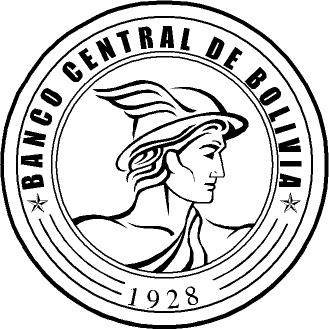 